Noune, l’enfant de la PréhistoireQuestions sur les pages 3 et 45/ Cherche la définition du mot « sagaie » dans ton dictionnaire, recopie-la, puis dessine ensuite une sagaie.………………………………………………………………………………………..…………………………………………..6/ Le renne était précieux pour les hommes. Recopie dans l’ordre tout ce que les hommes faisaient avec le renne.……………………………………………………………………………………………………………………………………………………………………………………………………………………………………………………………………………………………………………………………………………………………………………………………………………………7/ Surligne les mots soulignés en orange s’il s’agit de Noune et en vert s’il s’agit de sa sœur. 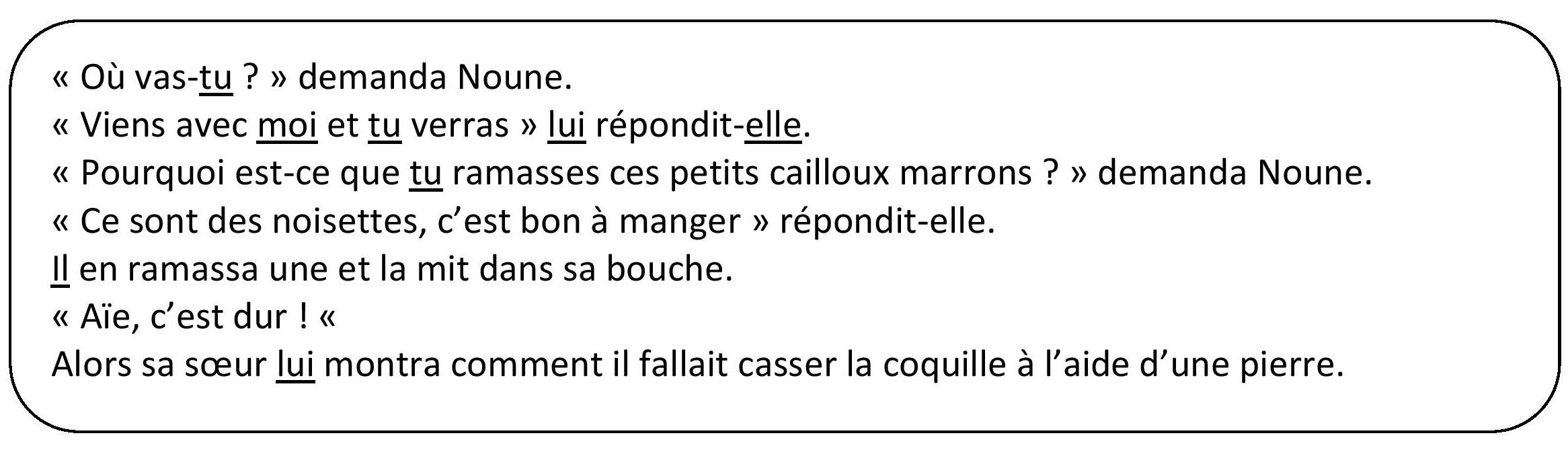 8/ Avec quoi étaient fabriqués les pinceaux et la peinture ?………………………………………………………………………………………………………………………………………………………………………………………………………………………………………………………………………………………………………………